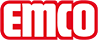 emco BauEmco MARSCHALL Original s textilní vložkou 512 SRTyp512 SRzatíženínormální až silnénosný profilzesílené nosné profily z hliníku odolného proti deformaci a tlumící páskou na spodní straněBarva nosného profiluStandartní přírodní elox. Barvy eloxu za přirážku: EV3 zlatá, C33 střední bronz, C35 černá nebo C31 nerez ocelpřibl.výška (mm)12pochozí plochazapuštěné, vlhkost odpuzující, povětrnostním vlivům odolné textilní páskystandartní vzdálenost mezi profily cca (mm)5 mm gumové distanční kroužkyautomatické dveřní systémyRohože v karuselech k dostání i ve 3mm dle DIN EN16005protiskluznostodolnost proti skluzu R 11 podle DIN 51130BarvyAntracit č.200hnědá č.485světle šedá NR.220červená č.305písková č. 430reakce na oheňVložky s protipožárními vlastnosti dle normy EN 13501 Cfl-s1 k dodání na vyžádání (za příplatek)spojenínerezovým lankem potaženým plastovou bužírkouzáruka4-letá zárukaZáruční podmínky naleznete na:Vožka je cerfikována dle TÜV PROFiCERT- výroky pro interiér (Standard)francouzská vyhláška VOCLEED v4 (vně území Severní Ameriky)vzorová úroveň BREAMbelgická vyhláška VOCAgBB (německý výbor pro posuzování zdravotního stavu stavebních výrobků)Příloha 8,9 MVV TB / ABGMateriál vlasu100 % PP (Polypropylen)stálobarevnost a odolnost vůči světlu dle ISO 105 BO2Dobře 6barevná stálost při oděru dle ISO 105 X12Dobře 4stálost barev při působení vody dle ISO 105 E01dobré 5RozměryŠířka rohožky: ……………mm (délka profilů)Hloubka rohožky: …………mm (směr chůze)kontaktNovus Česko s.r.o. · 464 01 · Raspenava 191 · Tel. (+420) 482 302 750 · Fax (+420) 482 360 399 · rohozky@novus.cz · www.emco-bau.com